Fitness CircuitScan each qR code and follow the video or instructions within the activity.  Please keep yourself and your ipad safe.Learning Goal 1: Demonstrate peer & self respectLearning Goal 2: demonstrate personal MVPA levelPlease be sure to complete code 7. prior to the end of class.  It will take about 3-5 minutes.  Return and plug your ipad back into the cart.  Have a great day!!!1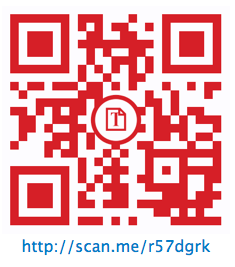 2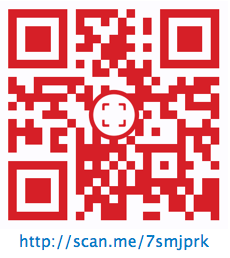 3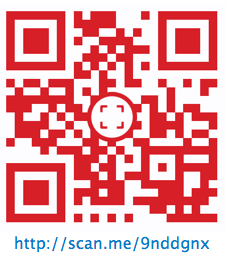 4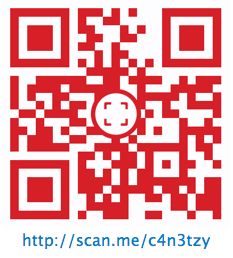 5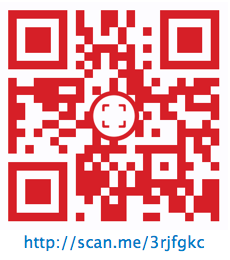 6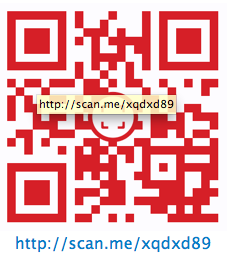 7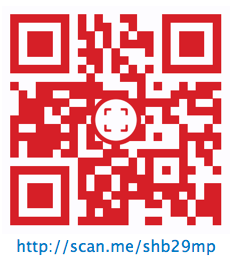 8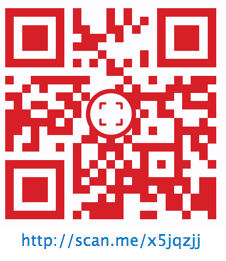 